Как создать свою успешную IT компанию?	Довольно большое количество людей хотят создать свою IT компанию и конечно же хотят, что бы она была успешна, но думают, что это является чем –то почти невозможным, и мы хотим донести до этих подростков, уже взрослых людей и даже до детей, что это не является чем – то нереальным! И в нашем журнале мы доступным и понятным языком для людей любого возраста объясним, как создать свою успешную IT компанию на пример уже сложившихся и довольно успешных IT компаний Microsoft, Softline, Canon и других. 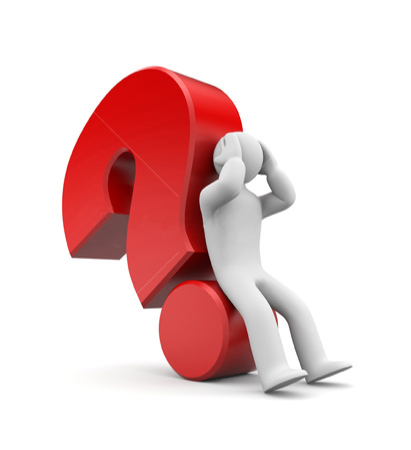 	Наверняка вы понимаете, что большинство компании не сразу стали успешными и развивались с нуля. Начнём с того, что больше всего успешных IT компаний в Америке, России, Китае, Японии. Ну так давайте внимательно рассмотри путь  нескольких IT компаний из каждой страны и сделаем вывод.	НКК «Национальная компьютерная корпорация» - одна из крупнейших компаний на российском рынке информационных технологий.  Их прибыль составляет примерно 115, 7 млрд. руб. Эта IT компания появилась в 2003 году, когда владельцы пяти независимых компаний объединили свои активы. Техника под маркой Aquarius (которая является частью НКК) производится на собственном заводе в Ивановской области, в 2014 году корпорация увеличила производственные мощности. Согласно отчету аналитического агентства IDC, Aquarius входит в пятерку крупнейших поставщиков серверов на российском рынке в 2014 году.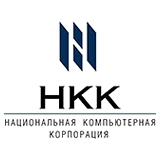 Microsoft - одна из крупнейших IT компаний по производству программного обеспечения для различного рода вычислительной техники - персональных компьютеров, игровых приставок, мобильных телефонов и прочего. Разработчик наиболее широко распространённой на данный момент в мире программной платформы -  семейства операционных систем Windows. Их прибыль составляет 12,193 млрд. долларов.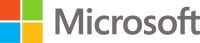 Ланит «ЛАборатория Новых Информационных Технологий» - российская многопрофильная группа IT-компаний, холдинг(Хо́лдинг (от англ. holding «удерживание») — структура коммерческих организаций, включающая в себя материнскую компанию и сеть мелких дочерних компаний, которые она контролирует. Материнская компания владеет контрольным пакетом акций, а дочерние распределяют между собой оставшиеся акции.), предоставляющий информационно-технологические услуги. Их прибыль составляет 91,3 млрд. рублей. Основанная в 1989 году, в первые годы работы компания позиционировалась как системный интегратор ( это разработка комплексных решений по автоматизации технологических и бизнес-процессов предприятия).  В 2011-2013 гг. значительная часть бизнеса группы компаний ЛАНИТ связана с участием в разработке и внедрении программного обеспечения для проектов в рамках создания электронного государства. 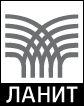 Nvidia -  американская IT компания, один из крупнейших разработчиков графических ускорителей и процессоров для них, а также наборов системной логики. На рынке продукция компании известна под такими торговыми марками как GeForce, nForce, Quadro, Tesla, Ion и Tegra. Их прибыль составляет 8,9 млрд.  долларов.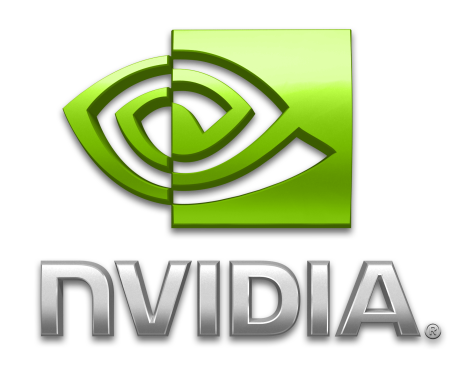 Blizzard Entertainment, Inc. — один из крупнейших создателей компьютерных игр. Компания была основана 8-го февраля 1991 года тремя выпускниками Калифорнийского университета в Лос-Анджелесе: Майклом Морхеймом, Алленом Адамом и Фрэнком Пирсом. Прежде носила название Silicon & Synapse, а теперь является подразделением издательства Activision Blizzard.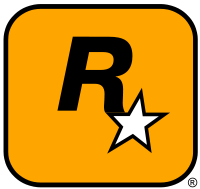 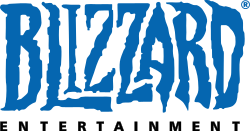 Rockstar Games (также известная, как Rockstar NYC) — компания по разработке и изданию видеоигр корпорации Take-Two. Бренд компании широко известен по сериям игр Grand Theft Auto, Midnight Club и Max Payne. Главный офис компании расположен в Нью-Йорке. Многие студии в составе Take-Two Interactive были позже переименованы и стали частью Rockstar Games. Rockstar Games была создана в 1998 году Сэмом Хаузером, Терри Донованом, Дэном Хаузером, Джейми Кингом и Гэри Форменом. «Энвижн Груп» – одна из крупнейших российских ИТ-компаний, ведущий разработчик и поставщик информационно-коммуникационных решений, услуг и сервисов, в том числе облачных. Компания основана в 2001 году. Имеет разветвленную структуру — около 20 филиалов. В компании работают около 3 тыс. специалистов. Основные направления деятельности: ИТ-консалтинг(ИТ-консалтинг — проектно-ориентированная деятельность, связанная с информационной поддержкой бизнес-процессов, позволяющая дать независимую экспертную оценку эффективности использования информационных технологий.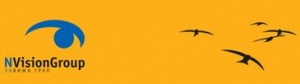 На сегодняшний день большинство компаний использует ИТ в управлении своим бизнесом. Информационные технологии позволяют делать бизнес более наглядным, более управляемым, более прогнозируемым.ИТ-консалтинг — это услуга, которую предлагают ИТ-компании (как правило в вопросах комплексных проектов), а также независимые эксперты в том или ином направлении IT (обычно в узком спектре, например, защита от DDOS атак).Услуга по предоставлению ИТ-консалтинга, как правило, включает следующие пункты:Оптимизация затрат на внедрение информационных технологий, ИТ-решений в рамках компанииПовышение эффективности бизнес-процессов компанииПовышение управляемости, прозрачности деятельности организации за счет создания единой инфраструктуры (ИТ-инфраструктуры)Внедрение систем уровня предприятия (ERP, CRM, Business Intelligence, Groupware-системы, NIS-системы)); разработка, создание и обслуживание информационных систем и инженерной инфраструктуры; реализация проектов в области телекоммуникаций; промышленная автоматизация; информационная безопасность; сервис и техническая поддержка.Группа «Астерос» – ведущий системный интегратор(Системный интегратор в отрасли информационных технологий, реже — в оборонной промышленности, массовых коммуникациях — компания-подрядчик, извлекающая прибыль из создаваемой добавленной стоимости компании-заказчика. Добавочная стоимость возникает за счёт интеграции продуктов и снижения издержек. Системный интегратор может заниматься также оказанием консультационных услуг, настройкой программного обеспечения и оборудования. Системная интеграция — это разработка комплексных решений по автоматизации технологических и бизнес-процессов предприятия. Её конечная цель — максимально эффективное управление технологическим процессом, производством, организацией в целом.)России. Сегодня «Астерос» – лидер в построении ИТ-инфраструктуры и инженерных систем  м. Группа занимает сильные позиции в области ИТ-аутсорсинга, создания систем безопасности, внедрения бизнес-приложений и ИТ-консалтинга.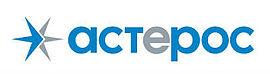 Fujitsu - c момента своего основания компания Fujitsu постоянно развивалась, разрабатывая телекоммуникационные сети и другие общественно-значимые инфраструктуры на базе инновационных информационных технологий. На данный момент производит очень неплохие ноутбуки, ультрабуки и т.д.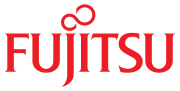 Canon - компания Canon Inc., штаб-квартира которой находится в Токио (Япония), является мировым лидером в области инноваций и поставщиком систем обработки изображений для бизнеса и потребителей. В 1933 г. была создана компания Kwanon, первое торговое предприятие Canon, а на 1937 г. приходится создание компании Precision Optical Industry Co. Ltd, предшественника Canon Inc. В наши дни компания разрабатывает, производит и продает широкий спектр копировальных аппаратов, принтеров, фото- и видеокамер и других продуктов, которые отвечают самым разным потребностям клиентов. Бренд Canon широко известен во всем мире и пользуется доверием как отдельных покупателей и их семей, так и целых компаний и секторов промышленности.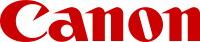 Hitachi - основанная в 1910 году, компания Hitachi содействует развитию общества посредством развития технологий. За прошедшие годы окружающий нас мир значительно изменился, но, будучи основанной на принципах гармонии и искренности, Hitachi не потеряла своего стремления к исследованиям и развитию. Сегодня глобальные изменения происходят еще более динамично. «Inspire The Next» – это декларация Hitachi о том, что бренд и в дальнейшем будет оправдывать ожидания своих клиентов и общества, это обязательство продолжать свое развитие, предлагать новую продукцию, системы и услуги новейшего поколения для улучшения окружающего мира, обязательство смело встречать изменения.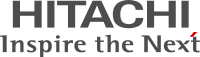 Надеюсь, что вы внимательно прочитали биографию выше перечисленных IT компаний и вам было все понятно. И мы на основе биографии, выборе сферы в IT мире Как создать свою успешную IT компанию?В первую очередь вам нужно выучить актуальный на данный момент язык программирования, а лучше не один, чтобы быть успешным руководителем.Затем нужно определиться со сферой в IT мире. Существует несколько сфер:Производство компьютеров, смартфонов, Планшетов и т.д.Обслуживание компьютеров, серверов, сетей, настройка ПО.Разработка ПО, разработка приложений для смартфонов, Компьютеров, планшетов.Разработка самых разных игр.Разработка социальных сетей.Создание новой сотовой связи.Но также есть и компании, которые работают в нескольких направлениях, в пример можно привести компанию Microsoft, это IT компания, которая занимается разработкой операционных систем и производит довольно неплохие планшеты, компьютеры. Так же в пример можно привести всем известную IT компанию Apple, которая производит Смартфоны, Планшеты, Компьютеры, а также занимается разработкой операционной системой IOS(для смартфонов и планшетов) и OS X(для компьютеров). Но нельзя не сказать, то что Apple отличается от Microsoft тем, что Windows разрабатывает операционные системы для любых пользователей и компаний, а Apple только для Iphone, Ipad, Macbook и Imac.Нужна идея, нужно, что – то действительно новое! Но пока в России IT рынок достаточно свободен, но есть сферы в которых во всем мире довольно сложно развиваться, так как конкуренция просто зашкаливает, например в сфере разработки игр, потому что во всем мире этот рынок занят таким компаниями как Blizzard, Electronic Arts, Rockstar Games и т.д.Ну и конечно же для любого бизнеса нужны деньги. Для решения этой проблемы создано огромное количество таких организаций, как Стартапы. Стартап(StartUp) – это организация в которую ты приходишь, чтобы получить деньги, но получить их не так уж и просто. Нужно доказать свой профессионализм, представит грамотный бизнес план и доказать перспективу проекта в целом. 